Дети с тяжелыми двигательными нарушениями вследствие детского церебрального паралича испытывают большие трудности в формировании графических навыков.Трудности при формировании графо-моторных навыков у детей с ДЦП вызваны прежде всего несформированностью или нарушениями хватательной функции кисти, обеспечивающей, в свою очередь, формирование способа удержания ручки. Нарушение тонуса мышц кисти и скелетной мускулатуры, гиперкинезы нарушают протекание тех микродвижений, на основе которых строится двигательный акт письма. В связи с этим необходима индивидуальная подготовка руки к письму, последовательная отработка и закрепление двигательного навыка письма.Для детей, которые при письме пользуются левой рукой, необходимо дополнительное обследование врача-невропатолога и ортопеда, чтобы дать заключение, какой рукой должен учиться писать каждый из них в дальнейшем.У детей с преимущественным поражением правых конечностей при письме левой рукой наиболее часто наблюдаются элементы зеркального письма. Дети рисуют, пишут справа налево, а асимметричные фигуры и буквы поворачивают в противоположную сторону.Для учащихся, которые в силу двигательного нарушения не могут научиться самостоятельно писать (дети с тяжелой степенью поражения верхних конечностей при спастической диплегии и гиперкинетической форме ДЦП), особенно важна компьютеризация процесса обучения письму, т.к. овладение работой на компьютере позволяет совершенствовать навыки письма, дает возможность полноценного обучения, тренирует память, создает эмоционально положительный настрой, облегчает контроль педагога за уровнем знаний. В случае отсутствия компьютера хорошие результаты дает обучение печатать на пишущей машинке.Обучение письму начинается с обследования возможностей ребенка к овладению графическим навыком письма. Важным этапом работы является обучение адекватной позе во время письма. При этом необходимо решать следующие задачи:Подбор позы, «рефлекс-запрещающих» позиций, при которых нарушения мышечного тонуса и интенсивность гиперкинезов были бы минимальными.Применение специальных приспособлений для фиксации конечностей и головы ребенка.Отработка общей позы при письме и обучение среднему положению головы, поворотам и наклонам при строго определенном положении рук.Развитие зрительного контроля за движением рук в разных направлениях.Подготовка руки к письму включает:Обучение выполнению различных движений пальцев рук, сочетание движений пальцев рук и кисти.Воспроизведение и тренировка изолированных движений пальцев рук и кисти.Формирование правильного дифференцированного захвата предметов в зависимости от их размера, упругости, веса и других качеств.Развитие свободного движения правой руки при удержании предмета и в процессе различных манипуляций с ним.«Письмо» указательным пальцем, смоченным в краске, в альбоме.Проведение комплекса гимнастических упражнений для развития движений рук.Обучение правильному способу удержания карандаша, ручки или подбор индивидуального способа удержания ручки (если правильный способ невозможен из-за тяжелых нарушений манипулятивных функций) предполагает:Обучение принятию позы руки и пальцев, имитирующей удержание ручки.Формирование правильного захвата ручки, лежащей на парте, и принятие положения для письма.Расслабление и напряжение пальцев, не выпуская ручки и сохраняя правильную позицию пальцев.Упражнения по развитию свободных движений пальцев при удерживании ручки.Формирование движения карандашом или ручкой при письме включает:Обучение контролю зрением за движением рук с предметами в разных направлениях методом многократного повторения (развитие зрительно-моторной координации).Развитие изолированных движений правой (пишущей) руки.В занятия по обучению письму необходимо ввести работу по формированию навыка оптико-пространственной ориентировки. Она включает:Формирование пространственной ориентировки на листе бумаги.Маркировка (отметка) начала письма - левого верхнего угла листа.Выработка автоматизированных движений слева направо путем рисования дорожек, ленточек и пр.«Письмо» рукой в воздухе с контролем и без контроля зрения.Автоматизация движений слева направо путем написания дорожек мокрым пальцем на грифельной доске.Для формирования графомоторных навыков на занятиях необходимо проводить обучение штриховке и обводке.На подготовительном этапе обучения письму необходимо уделить внимание коррекции зеркального письма.В ходе коррекционной работы рекомендуется обучать ребенка писать правой рукой и проводить комплекс лечебных мероприятий (лечебная гимнастика, физиотерапия, медикаментозное лечение), направленных на активизацию действий в пораженной руке. Если же паралич выражен грубо и письмо правой рукой невозможно, то при обучении ребенка необходимо провести соответствующую работу. Необходимо формировать автоматизированные движения слева направо путем рисования «дорожек», «ленточек» и т.д. сначала пальцем в воздухе со зрительным контролем и без контроля зрения и только потом путем написания пальцем или мелом на стекле, грифельной доске и т.п. Комплекс коррекционных мероприятий должен включать также раскрашивание по трафарету асимметричных фигур. В процессе рисования или написания асимметричных фигур или букв необходимо проводить анализ направления различных элементов букв или рисунка. Важно сопоставлять и анализировать правильно и неправильно нарисованные фигуры и буквы.Источник:Левченко И.Ю., Приходько О. Г. Технологии обучения и воспитания детей с нарушениями опорно-двигательного аппарата: Учеб. пособие для студ. сред. пед. учеб. заведений. —— М.: Издательский центр «Академия», 2001. — 192 с.Государственное бюджетное образовательное учреждение  Свердловской области «Екатеринбургская школа – интернат «Эверест», реализующая адаптированные основные общеобразовательные программыФормирование навыка письма  у детей с ДЦП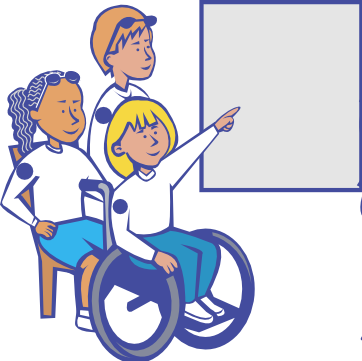 Составитель:Савченко В. А. учитель-логопед Понасенко С. А.  учитель начальных классовНаймушина И. А. педагог - психолог 